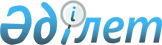 Об утверждении лимитов на изъятие объектов животного мира на 2007 годПостановление Правительства Республики Казахстан от 29 декабря 2006 года N 1310



      В соответствии с 
 Законом 
 Республики Казахстан от 9 июля 2004 года "Об охране, воспроизводстве и использовании животного мира" Правительство Республики Казахстан 

ПОСТАНОВЛЯЕТ:





      1. Утвердить прилагаемые лимиты на изъятие объектов животного мира на 2007 год.




      2. Комитету лесного и охотничьего хозяйства Министерства сельского хозяйства Республики Казахстан распределить квоты на изъятия объектов животного мира между пользователями животным миром на основании утвержденных лимитов.




      3. Настоящее постановление вводится в действие со дня официального опубликования.

      

Исполняющий обязанности




        Премьер-Министра




      Республики Казахстан





Утверждены                    



постановлением Правительства  



Республики Казахстан          



от 29 декабря 2006 года N 1310




 

Лимиты на изъятие объектов животного мира




на 2007 год


                                                            (особей)

                                                               (особей)

                                                                 (особей)

                                                                 (особей)

                                                          (особей)

					© 2012. РГП на ПХВ «Институт законодательства и правовой информации Республики Казахстан» Министерства юстиции Республики Казахстан
				

N




п/п



Наименование




областей



Виды животных (кроме редких и находящихся




под угрозой исчезновения видов)



Виды животных (кроме редких и находящихся




под угрозой исчезновения видов)



Виды животных (кроме редких и находящихся




под угрозой исчезновения видов)



Виды животных (кроме редких и находящихся




под угрозой исчезновения видов)



Виды животных (кроме редких и находящихся




под угрозой исчезновения видов)



Виды животных (кроме редких и находящихся




под угрозой исчезновения видов)



N




п/п



Наименование




областей



Лось



Благо-




родный




олень



Сибир-




ская




косуля



Кабан



Сибирский




горный




козел



Бурый




медведь


1

Акмолинская

24

55

460

138

-

-

2

Актюбинская

-

-

80

110

-

-

3

Алматинская

-

151

610

430

790

-

4

Атырауская

-

-

-

50

-

-

5

Восточно-



Казахстанская

-

151

300

56

20

56

6

Жамбылская

-

-

100

110

60

-

7

Западно-



Казахстанская

-

-

129

642

-

-

8

Карагандин-



ская

-

-

300

342

-

-

9

Костанайская

-

-

472

327

-

-

10

Кызылордин-



ская

-

-

-

37

-

-

11

Мангистауская

-

-

-

20

-

-

12

Павлодарская

-

-

150

-

-

-

13

Северо-Казах-



станская

-

6

600

20

-

-

14

Южно-Казах-



станская

-

-

29

228

180

-


Итого



24



363



3230



2510



1050



56



N




п/п



Наименование




областей



Виды животных (кроме редких и находящихся под




угрозой исчезновения видов)



Виды животных (кроме редких и находящихся под




угрозой исчезновения видов)



Виды животных (кроме редких и находящихся под




угрозой исчезновения видов)



Виды животных (кроме редких и находящихся под




угрозой исчезновения видов)



Виды животных (кроме редких и находящихся под




угрозой исчезновения видов)



Виды животных (кроме редких и находящихся под




угрозой исчезновения видов)



Виды животных (кроме редких и находящихся под




угрозой исчезновения видов)



Виды животных (кроме редких и находящихся под




угрозой исчезновения видов)



N




п/п



Наименование




областей



Сурок



Ондатра



Соболь



Реч-




ной




бобр



Ли-




сица



Кор-




сак



Заяц



Амери-




канская




норка


1

Акмолинская

13400

790

-

-

1840

350

13000

-

2

Актюбинская

750

-

-

50

530

270

11900

-

3

Алматинская

8560

184380

-

-

3400

290

46000

-

4

Атырауская

-

500

-

-

100

50

1050

-

5

Восточно-



Казахстанская

9100

8500

200

-

2270

100

16500

600

6

Жамбылская

300

4000

-

-

200

100

3865

-

7

Западно-



Казахстанская

-

9310

-

1000

4350

3350

26500

-

8

Карагандин-



ская

14500

100

-

-

2811

1500

18500

-

9

Костанайская

5000

5000

-

-

1500

-

11400

-

10

Кызылордин-



ская

-

-

-

-

50

-

2060

-

11

Мангистауская

-

-

-

-

170

140

1550

-

12

Павлодарская

1500

-

-

-

1300

350

8500

-

13

Северо-Казах-



станская

950

10860

-

-

1700

200

10425

-

14

Южно-Казах-



станская

-

3940

-

-

1880

70

4750

-


Итого



54060



227380



200



1050



22101



6770



176000



600



N




п/п



Наименование




областей



Виды животных (кроме редких и находящихся под




угрозой исчезновения видов)



Виды животных (кроме редких и находящихся под




угрозой исчезновения видов)



Виды животных (кроме редких и находящихся под




угрозой исчезновения видов)



Виды животных (кроме редких и находящихся под




угрозой исчезновения видов)



Виды животных (кроме редких и находящихся под




угрозой исчезновения видов)



Виды животных (кроме редких и находящихся под




угрозой исчезновения видов)



Виды животных (кроме редких и находящихся под




угрозой исчезновения видов)



Виды животных (кроме редких и находящихся под




угрозой исчезновения видов)



N




п/п



Наименование




областей



Барсук



Белка



Горно-




стай



Степ-




ной




хорек



Коло-




нок



Солон-




гой



Рысь



Выдра


1

Акмолинская

18

-

-

-

-

-

-

-

2

Актюбинская

185

-

-

330

-

-

-

-

3

Алматинская

1037

-

-

-

-

-

-

-

4

Атырауская

-

-

-

-

-

-

-

-

5

Восточно-



Казахстанская

360

1500

100

727

200

130

10

10

6

Жамбылская

180

-

-

-

-

-

-

-

7

Западно-



Казахстанская

150

-

-

1860

-

-

-

-

8

Карагандин-



ская

450

-

150

210

-

-

-

-

9

Костанайская

280

-

-

-

-

-

-

-

10

Кызылордин-



ская

50

-

-

-

-

-

-

-

11

Мангистауская

-

-

-

-

-

-

-

-

12

Павлодарская

50

-

-

-

-

-

-

-

13

Северо-Казах-



станская

140

-

-

60

-

-

-

-

14

Южно-Казах-



станская

420

-

-

500

-

-

-

-


Итого



3320



1500



250



3687



200



130



10



10



N




п/п



Наименование




областей



Виды животных (кроме редких и находящихся под




угрозой исчезновения видов)



Виды животных (кроме редких и находящихся под




угрозой исчезновения видов)



Виды животных (кроме редких и находящихся под




угрозой исчезновения видов)



Виды животных (кроме редких и находящихся под




угрозой исчезновения видов)



Виды животных (кроме редких и находящихся под




угрозой исчезновения видов)



Виды животных (кроме редких и находящихся под




угрозой исчезновения видов)



Виды животных (кроме редких и находящихся под




угрозой исчезновения видов)



N




п/п



Наименование




областей



Гусь



Утка



Лысуха



Кулик



Тетерев



Глухарь



Рябчик


1

Акмолинская

63733

64566

10000

-

1970

-

-

2

Актюбинская

21600

47514

32280

9000

240

-

-

3

Алматинская

4855

203806

23000

1450

2320

-

-

4

Атырауская

6923

62200

2000

-

-

-

-

5

Восточно-



Казахстанская

4625

72200

29000

-

22680

80

4380

6

Жамбылская

1300

22880

24120

-

-

-

-

7

Западно-



Казахстанская

10200

82120

5100

990

-

-

-

8

Карагандин-



ская

35000

120000

7600

1000

4500

-

-

9

Костанайская

50000

68000

4500

1025

400

-

-

10

Кызылордин-



ская

510

2750

2800

-

-

-

-

11

Мангистауская

170

2680

1550

1450

-

-

-

12

Павлодарская

2780

84000

10500

-

600

-

-

13

Северо-Казах-



станская

9000

78500

11300

250

1090

-

-

14

Южно-Казах-



станская

3150

20750

36000

-

-

-

-


Итого



213846



931966



199750



15165



33800



80



4380



N




п/п



Наименование




областей



Виды животных (кроме редких и находящихся




под угрозой исчезновения видов)



Виды животных (кроме редких и находящихся




под угрозой исчезновения видов)



Виды животных (кроме редких и находящихся




под угрозой исчезновения видов)



Виды животных (кроме редких и находящихся




под угрозой исчезновения видов)



Виды животных (кроме редких и находящихся




под угрозой исчезновения видов)



Виды животных (кроме редких и находящихся




под угрозой исчезновения видов)



N




п/п



Наименование




областей



Фазан



Улар



Куропатка



Кеклик



Перепел



Голубь


1

Акмолинская

-

-

3361

-

-

-

2

Актюбинская

-

-

10300

-

-

3750

3

Алматинская

45240

1030

10370

28040

23990

40120

4

Атырауская

-

-

-

-

-

-

5

Восточно-



Казахстанская

60

-

10700

200

2100

7000

6

Жамбылская

7220

-

2430

3390

450

1090

7

Западно-



Казахстанская

-

-

11370

-

-

16640

8

Карагандин-



ская

-

-

10000

-

3000

3500

9

Костанайская

-

-

500

-

-

9000

10

Кызылордин-



ская

1600

-

-

-

-

-

11

Мангистауская

-

-

-

2140

1200

1200

12

Павлодарская

-

-

2400

-

-

-

13

Северо-Казах-



станская

-

-

510

-

-

-

14

Южно-Казах-



станская

1385

-

9300

55000

35550

5500


Итого



55505



1030



71241



88770



66290



87800

